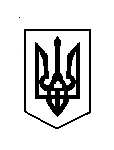 УКРАЇНАКОМИШУВАСЬКА СЕЛИЩНА РАДАОРІХІВСЬКОГО РАЙОНУ ЗАПОРІЗЬКОЇ ОБЛАСТІвосьмого скликаннятридцять четверта сесіяР І Ш Е Н Н ЯКеруючись частиною 1 статті 8 Закону України «Про співробітництво територіальних громад», п. 331 частини першої ст. 26, ст. 59 Закону України «Про місцеве самоврядування в Україні», рішенням Таврійської сільської ради від 11.10.2018 № 5 «Про надання згоди організацію співробітництва територіальних громад», рішенням  Комишуваської селищної ради від 19.11.2018 № 34 «Про надання згоди на організацію співробітництва територіальних громад», з метою визначення бюджетних видатків на утримання КУ «Центр надання соціальних послуг» Таврійської сільської ради Оріхівського району Запорізької області, Комишуваська селищна радаВИРІШИЛА:1. Погодити структуру та  штатний розпис КУ «Центр надання соціальних послуг» Таврійської сільської ради Оріхівського району Запорізької області (Додаток 1, Додаток 2).2. Контроль за виконанням цього рішення покласти на постійну комісію селищної ради з питань планування фінансів, бюджету та соціально-економічного розвитку.Селищний голова                                                                        Ю.В. Карапетян12.12.2018№ 16Про погодження структури та  штатного розпису КУ «Центр надання соціальних послуг» Таврійської сільської ради Оріхівського району Запорізької області